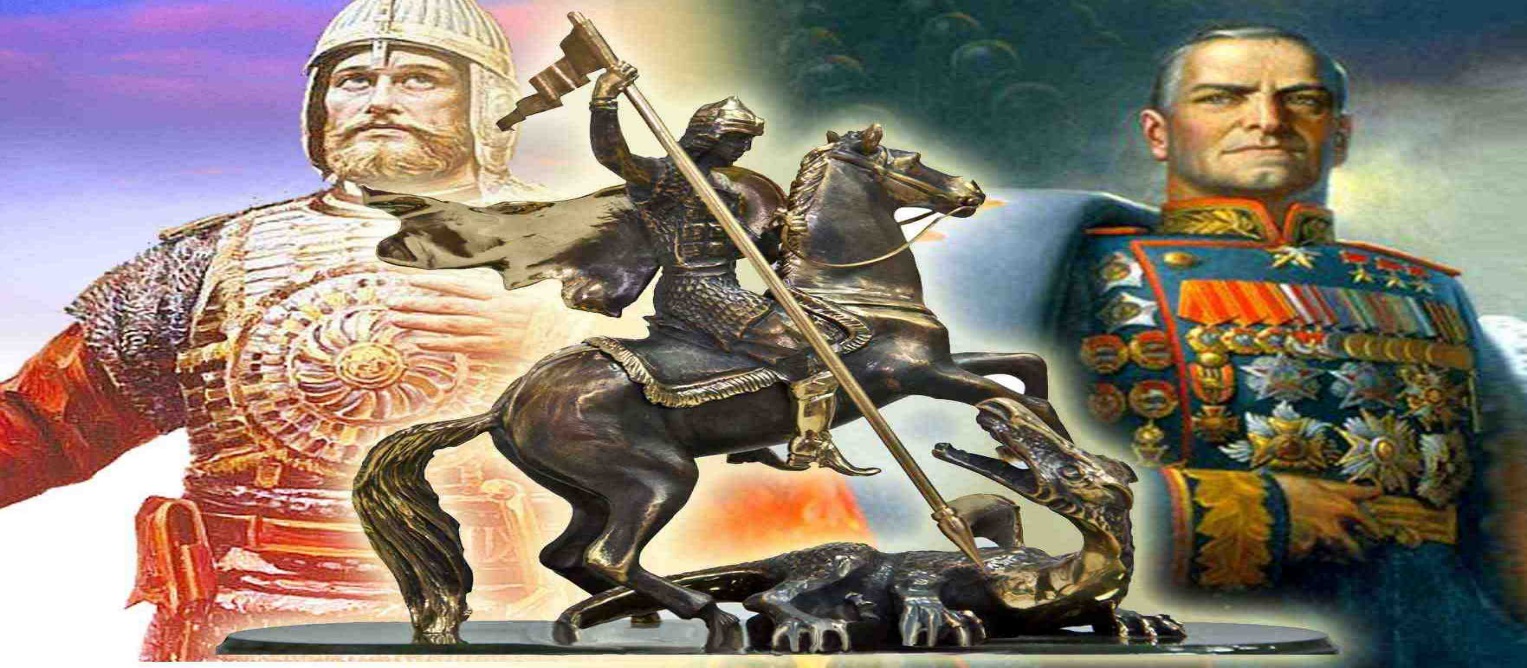 Расписание военных сборов для обучающихся 10 классов Расписание 1 дня учебных сборов Расписание 2 дня учебных сборовРасписание 3 дня учебных сборовРасписание 4 дня учебных сборовРасписание 5 дня учебных сборовУрокВремяСпособТема урокаМатериалы УМК19.00-9.30Zoom-конференцияОсновы обеспечения безопасности военной службыЭлектронная презентация: https://resh.edu.ru/subject/lesson/4818/start/104701/29.40-10.10Самостоятельная работаОсновы обеспечения безопасности военной службыВидеоматериалы: https://resh.edu.ru/subject/lesson/4818/main/104705/Выполнить тренировочные задания: https://resh.edu.ru/subject/lesson/4818/train/104711/310.20-10.50Zoom-конференцияОбщевоинские уставы. Размещение и быт военнослужащихНормативные документы: http://www.consultant.ru/document/cons_doc_LAW_72806/188fc323748349b5c599f2b5455453f543fb4c51/Видеоматериалы: https://resh.edu.ru/subject/lesson/5828/start/113803/411.00-11.30Самостоятельная работаОбщевоинские уставы. Размещение и быт военнослужащихВыполнить контрольные задания В1https://resh.edu.ru/subject/lesson/5828/control/1/ Выполнить контрольные задания В2https://resh.edu.ru/subject/lesson/5828/control/2/УрокВремяСпособТема урокаМатериалы УМК19.00-9.30Zoom-конференция с приглашением п/п-ка запаса Мещерякова В.А.Общевоинские уставы. Суточный наряд.Нормативные документы: http://www.consultant.ru/document/cons_doc_LAW_72806/786cbf4c4ac5dbedae9b22be1346eb915588761e/Совместное выполнение тренировочных заданий: https://resh.edu.ru/subject/lesson/5828/train/113813/29.40-10.10Самостоятельная работаОбщевоинские уставы. Суточный наряд.Познакомиться с материалами конспекта:https://resh.edu.ru/subject/lesson/5828/conspect/113802/(военная служба по призыву, по контракту, альтернативная служба)310.20-10.50Zoom-конференцияОбщевоинские уставы. Караульная служба.Нормативные документы: знакомство с Уставом ВС РФhttps://resh.edu.ru/subject/lesson/5828/conspect/113802/Примеры и разбор решения заданий тренировочного модуля411.00-11.30Проверочная работаОсновы обеспечения безопасности военной службы. Общевоинские уставы. Размещение и быт военнослужащих. Караульная служба.Самостоятельно познакомиться с эл.презентацией: «Воинское приветствие» (ссылка предоставляется во время проведения zoom- конференции). Выполнить КИМ по темам, пройденным за 1 и 2 учебный день.УрокВремяСпособТема урокаМатериалы УМК19.00-9.30Zoom-конференцияОбщевоинские уставы. Воинская дисциплина.Нормативные документы: http://www.consultant.ru/document/cons_doc_LAW_72806/b31e391ed06da317fe4b9b5ab736bdd7720e027c/Совместное выполнение тренировочных заданий: https://resh.edu.ru/subject/lesson/5828/train/113813/29.40-10.10Самостоятельная работаОбщевоинские уставы. Воинская дисциплина.Изучить нормативные документы: http://www.consultant.ru/document/cons_doc_LAW_72806/b31e391ed06da317fe4b9b5ab736bdd7720e027c/310.20-10.50Zoom-конференцияОбщевоинские уставы. Строевая подготовка.Нормативные документы: http://www.consultant.ru/document/cons_doc_LAW_103092/f2f6c343b059b2bb07e11c2fce01ccd3e38ca56f/Видеоматериалы: https://resh.edu.ru/subject/lesson/4819/main/411.00-11.30Самостоятельная работаОбщевоинские уставы. Строевая подготовка.Выполнить тренировочные задания: https://resh.edu.ru/subject/lesson/4819/train/148535/УрокВремяСпособТема урокаМатериалы УМК19.00-9.30Zoom-конференция с приглашением п/п-ка запаса Мещерякова В.А.Общевоинские уставы. Порядок хранения оружия и боеприпасов.Нормативные документы: http://voenservice.ru/boevaya_podgotovka/obschevoinskie-ustavyi-vs-rf/komnata-dlya-hraneniya-orujiya-ee-oborudovanie-poryadok-hraneniya-orujiya-i-boepripasov-dopusk-lichnogo-sostava-v-komnatu-dlya-hraneniya-orujiya-poryadok-vyidachi-orujiya-i-boepripasov/29.40-10.10Самостоятельная работаОбщевоинские уставы. Порядок хранения оружия и боеприпасов.Изучить нормативные документы: http://voenservice.ru/boevaya_podgotovka/obschevoinskie-ustavyi-vs-rf/komnata-dlya-hraneniya-orujiya-ee-oborudovanie-poryadok-hraneniya-orujiya-i-boepripasov-dopusk-lichnogo-sostava-v-komnatu-dlya-hraneniya-orujiya-poryadok-vyidachi-orujiya-i-boepripasov/310.20-10.50Zoom-конференцияОгневая подготовкаПознакомиться с материалами конспекта:https://resh.edu.ru/subject/lesson/5507/start/110279/4Самостоятельная работаОгневая подготовкаОзнакомиться с видеоматериалами:https://resh.edu.ru/subject/lesson/5507/main/110283/Примеры и разбор решения заданий тренировочного модуля511.00-11.30Zoom-конференция с приглашением п/п-ка запаса Сысоева В.Ю.Тактическая подготовка. Движение солдата в бою. Передвижение на поле боя.Совместное выполнение контрольных заданий В1:https://resh.edu.ru/subject/lesson/5507/control/1/Совместное выполнение контрольных заданий В2:https://resh.edu.ru/subject/lesson/5507/control/2/611.00-11.30Проверочная работаВоинская дисциплина. Строевая подготовка. Порядок хранения оружия и боеприпасов. Огневая подготовка. Тактическая подготовка.Самостоятельно познакомиться с эл.презентацией: «Воинская дисциплина» (ссылка предоставляется во время проведения zoom- конференции). Выполнить КИМ по темам, пройденным за 3 и 4 учебный день (ссылка на КИМ предоставляется во время Zoom-конференции).УрокВремяСпособТема урокаМатериалы УМК19.00-9.30Zoom-конференция проводится совместно с медсестрой школы Байкиной Н.М.Военно-медицинская подготовка.Познакомиться с материалами конспекта:https://resh.edu.ru/subject/lesson/4984/start/109565/29.40-10.10Самостоятельная работаВоенно-медицинская подготовка.-Изучить учебный материал: http://voenservice.ru/boevaya_podgotovka/voenno-meditsinskaya-podgotovka/310.20-10.50Zoom-конференцияРадиационная, химическая и биологическая защитаСоставление «Памятки будущего защитника»Конспект урока: https://cbrn.kz/info/rhbz/411.00-11.30Проверочная работаПо итогам всех пройденных тем.Самостоятельно познакомиться с эл.презентацией: «Радиационная, химическая и биологическая защита» (ссылка предоставляется во время проведения zoom- конференции). Выполнить КИМ по всем темам, пройденным за военные сборы (ссылка на КИМ предоставляется во время Zoom-конференции).